Спортивный экспресс «В здоровом теле – здоровый дух» пригласил учащихся 7 «А» класса поучаствовать в разных испытаниях, где ребятам  нужно было проявить ловкость, выносливость, скорость, внимательность, находчивость, а также согласовывать свои действия и работать в команде. Атмосфера соревнований была азартной    и весёлой.  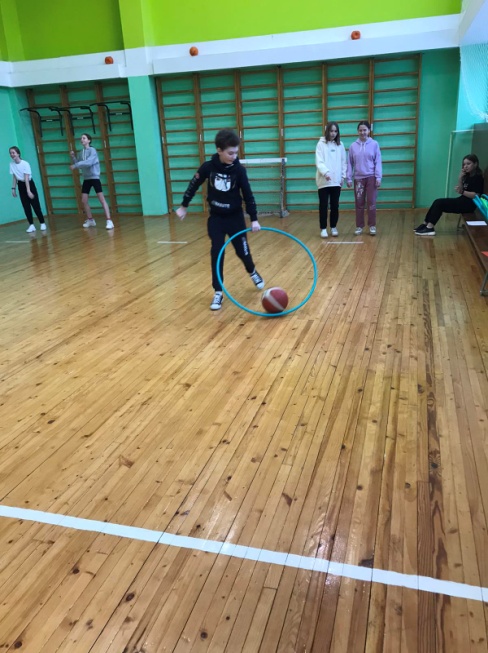 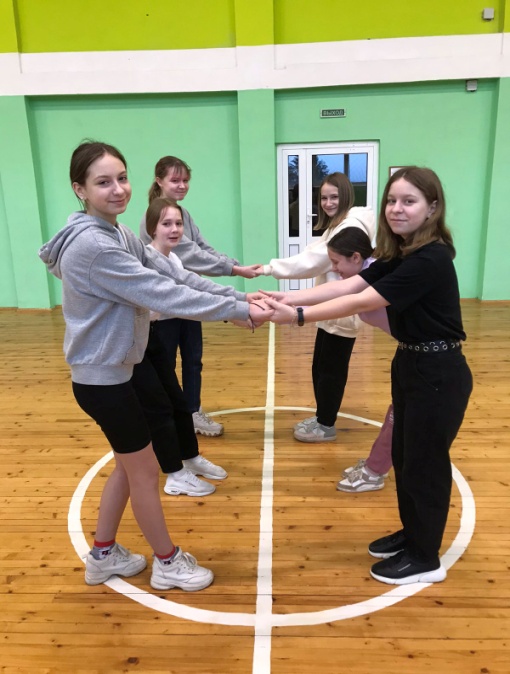 